Для 2 класса и 3 класса В этом мастер-классе, хочу рассказать и показать, как можно  сделать подставку под пасхальное яйцо. Сделать её можно из соленого теста, из пластилина или же из глины.Для создания подставки под пасхальное яйцо в нашем случае нам потребуются:пластилин (два оттенка коричневого цвета,  желтого, зеленого и светло зелёного цветов);зубочистка;стек с шариком;скальпель или канцелярский нож.Первый этап — пасхальная корзинкаДля ее изготовления нам понадобятся два кусочка пластилина  коричневого и светло-коричневого цветов. Очень хорошо разминаем пластилин.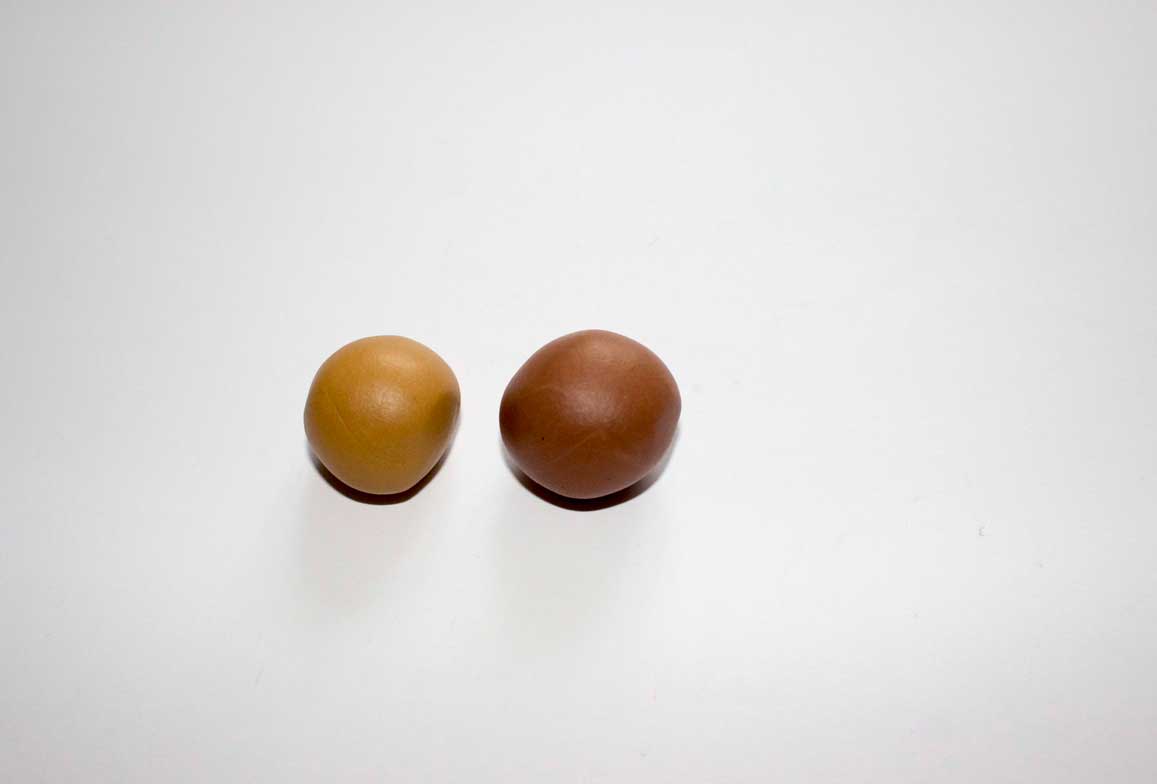 Отщипываем от них и раскатываем в маленькие жгутики толщиной примерно 2мм.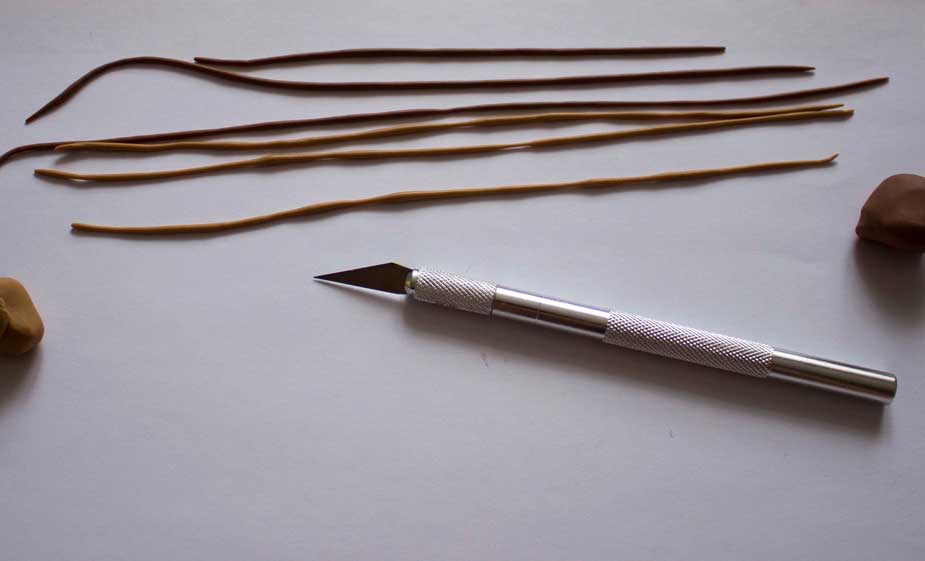 Далее берем скальпель и разрезаем эти жгутики на небольшие кусочки — веточки, из которых мы будем плести корзинку.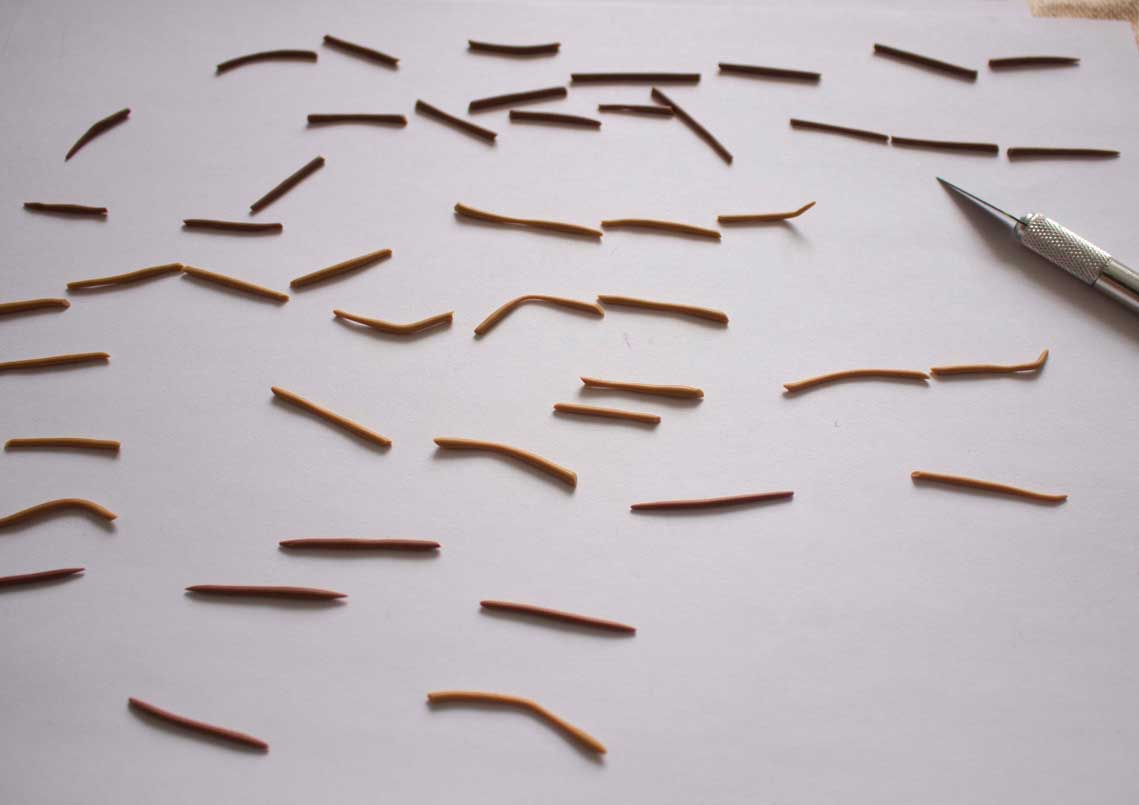 Начинаем плести. Сначала выкладываем дно, чередуя темные и светлые «веточки».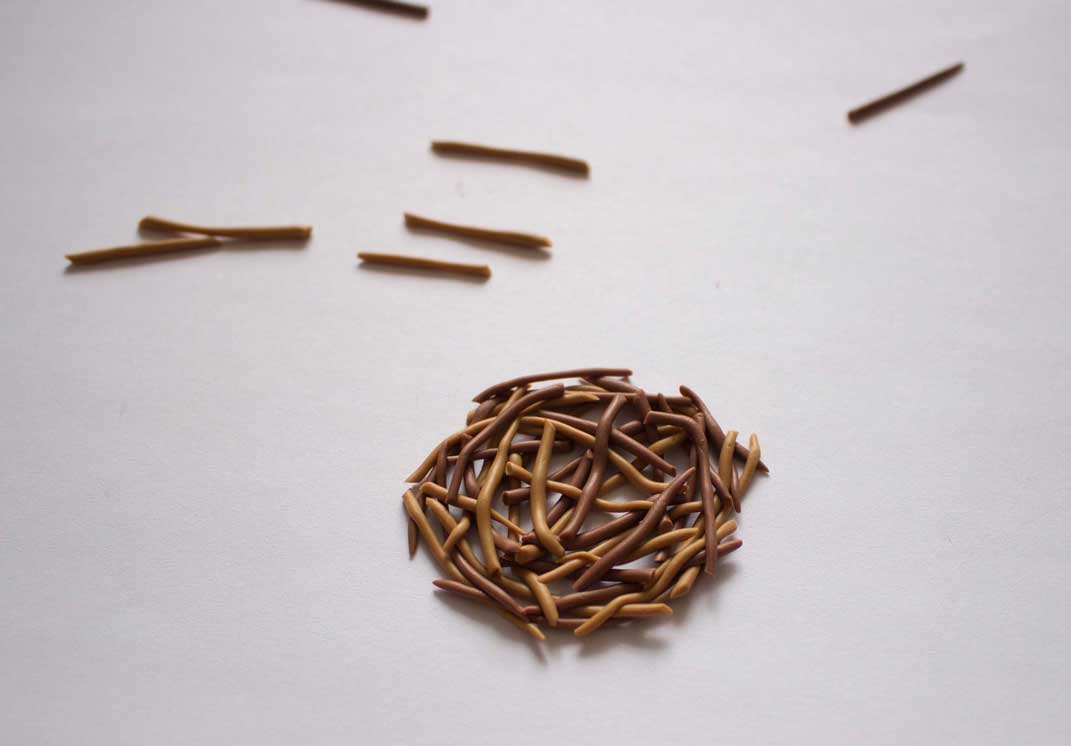 Потом переходим к бортам корзинки.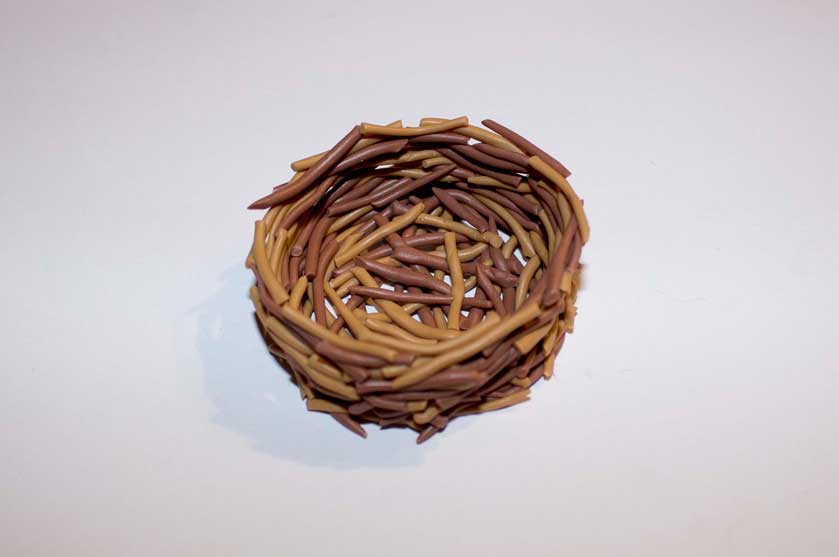           Наша корзинка готова.Второй этап — лепка цветов и травинокДля их изготовления возьмем пластилин желтого цвета, хорошо разминаем, раскатываем в жгут и нарезаем на небольшие кусочки.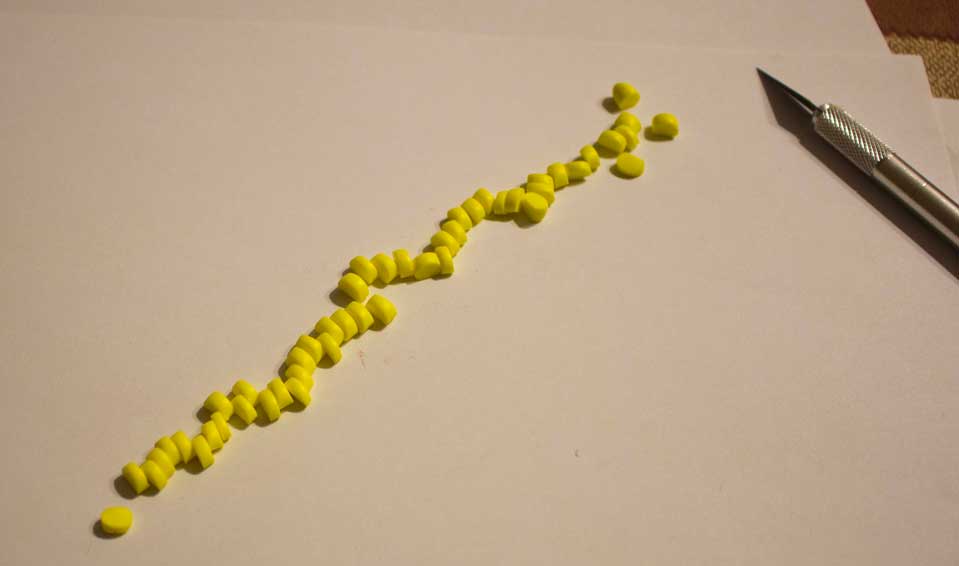 Теперь из этих кусочков нам нужно сделать лепестки. Для этого берем кусочек, чуть сплющиваем у одного конца, кладем будущий лепесток на ладонь и стеком с шариком немного продавливаем. Получается вогнутые лепестки. Чтобы пластилин не прилипал к стеку, стек можно окунать в воду.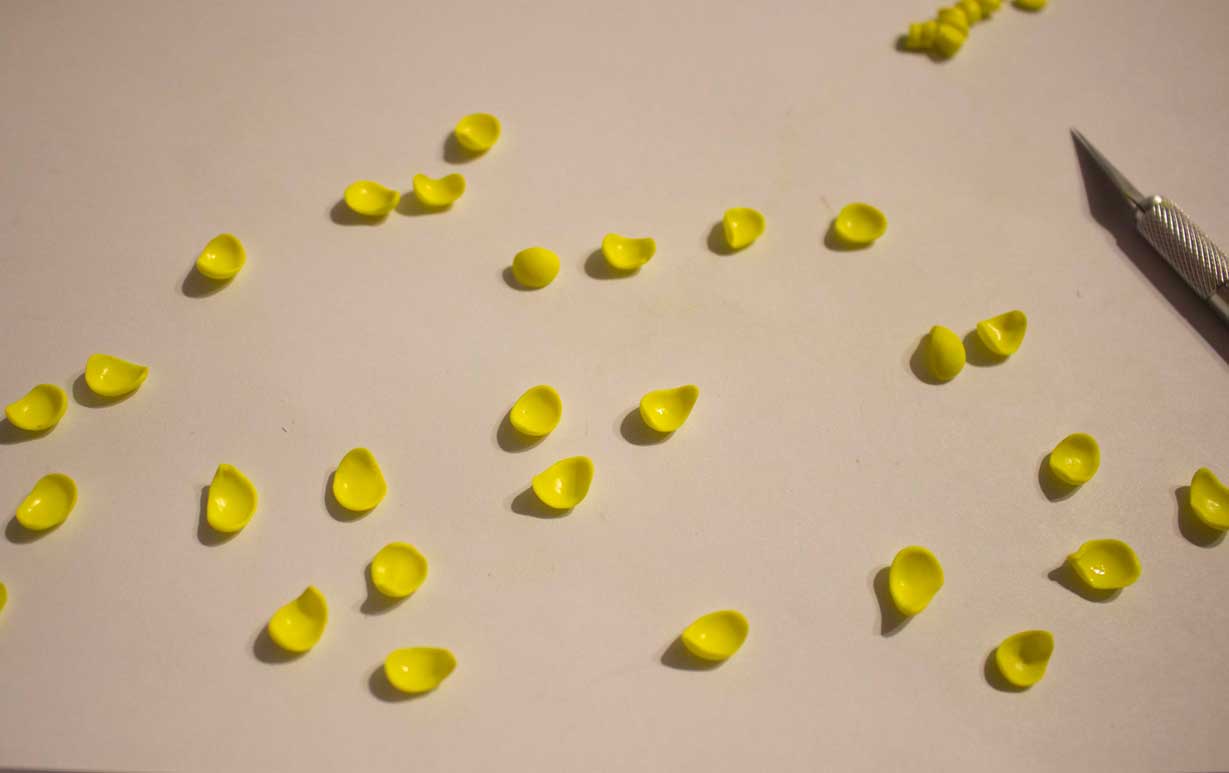 Когда лепестки готовы, собираем из них цветочки. Каждый состоит из 5 лепестков. Для моей корзинки я слепила 5 распустившихся цветков и два бутона. Их я собирала на ладони с помощью зубочистки, а потом прикрепляла на корзинку. Прикреплять их следует осторожно, чтобы их не деформировать. 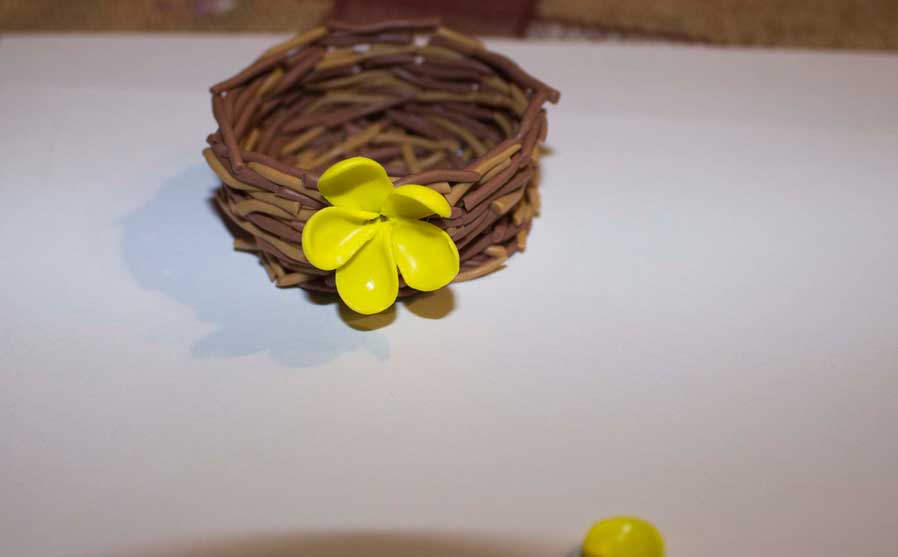 Цветы прикрепляем в произвольном порядке.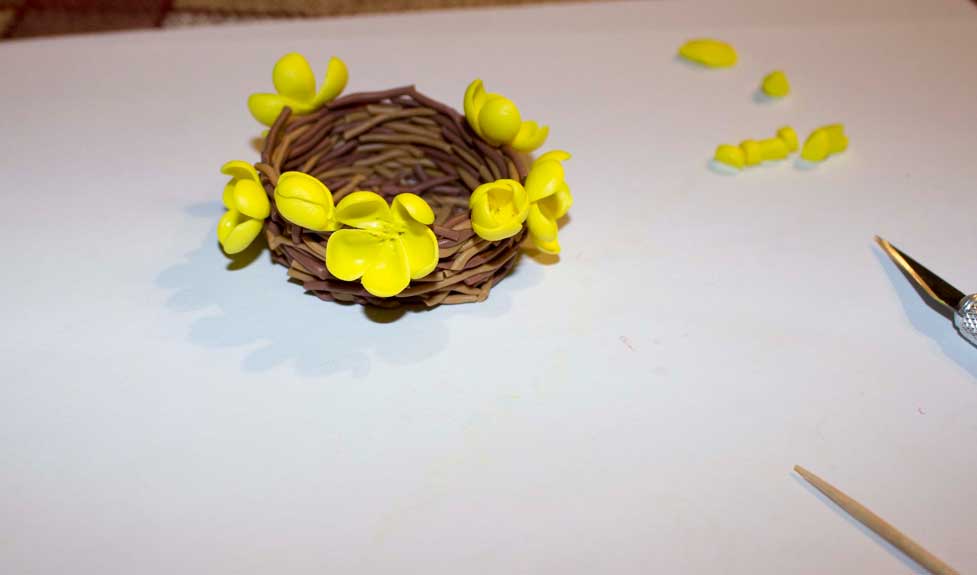 Теперь нашим цветам сделаем сердцевину, тычинки. Из пластилина желтого цвета скатываем маленький жгутик, сплющиваем его и с одного края ножом или скальпелем нарезаем на малюсенькие полосочки. Отрежем небольшой кусочек, скрутим в трубочку и с помощью зубочистки прикрепим в середину цветочка.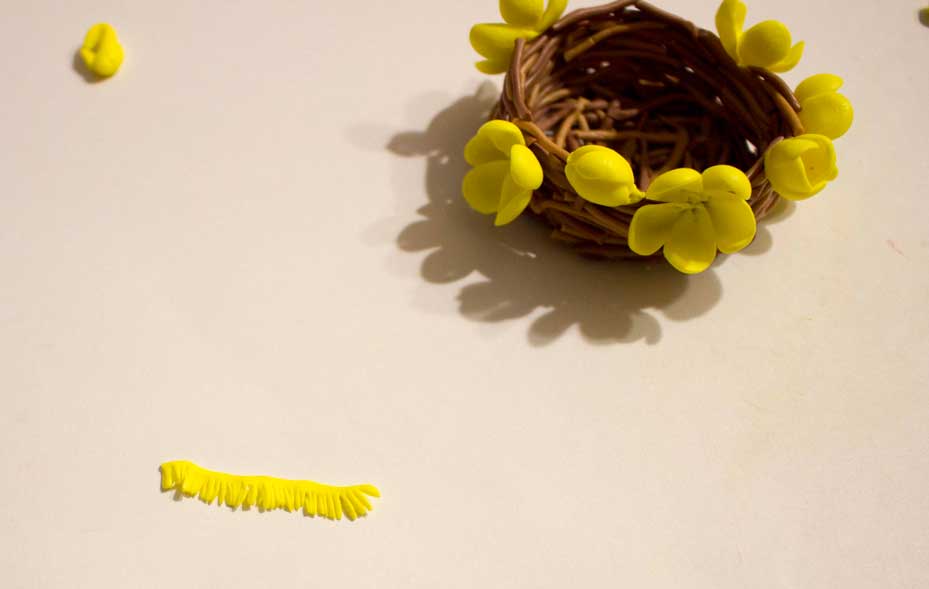 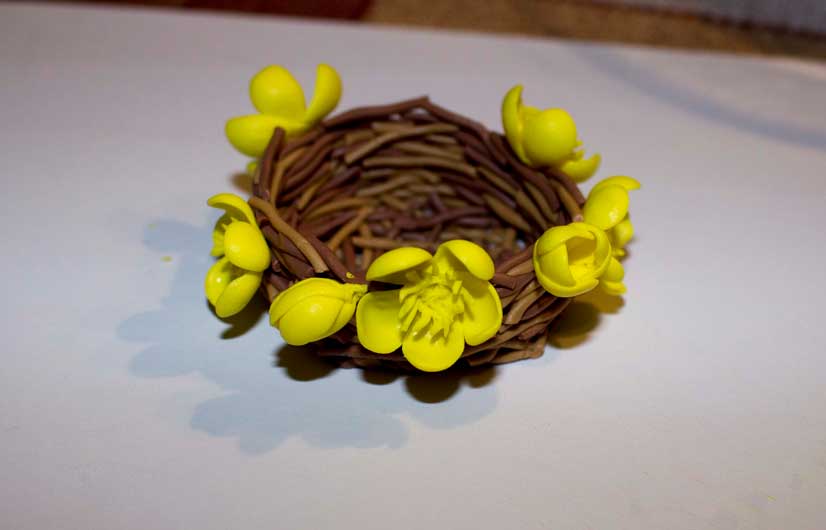 Далее возьмем маленький кусочек светло-зеленого пластилина, сделаем шарик, чуть сплющим и прикрепим к центру цветка. Зубочисткой сделаем рельеф.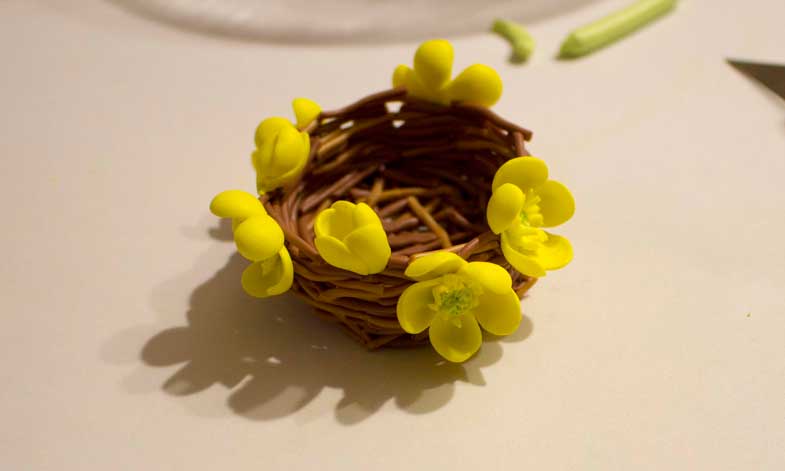 После приступаем к изготовлению листиков и травинок. Чтобы они были более реалистичные, из пластилина зеленого цвета скатываем небольшой жгут, легонько сплющиваем его и зубочисткой продавливаем по центру. Получаются красивые вогнутые травинки.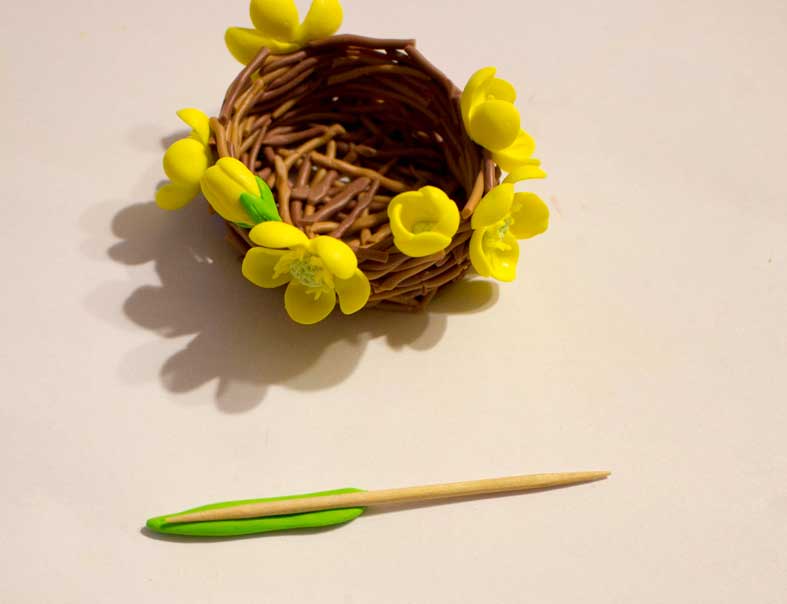 Пару травинок я сделала зелено-желтоватого цвета, смешав пластилин зеленого и желтого цветов.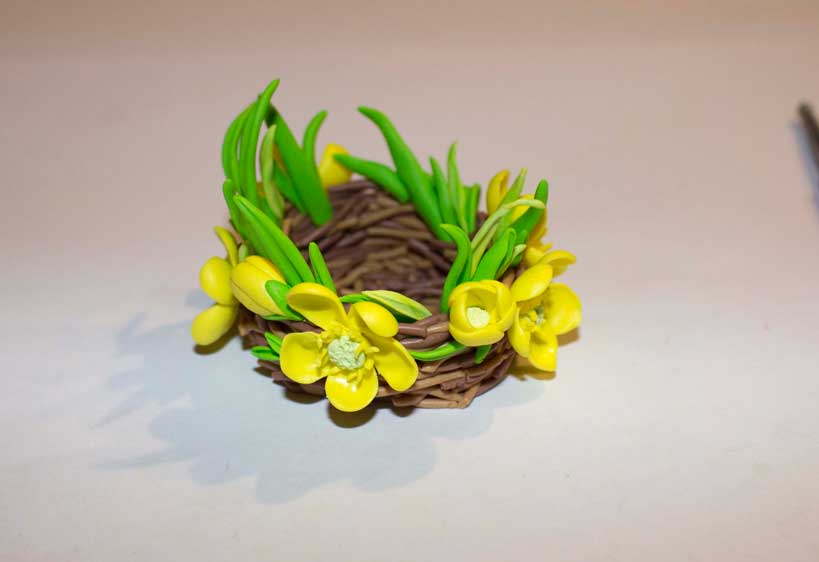  Такая подставка будет прекрасным украшением к светлому празднику Пасхи! А также её можно использовать в качестве оригинального подарка.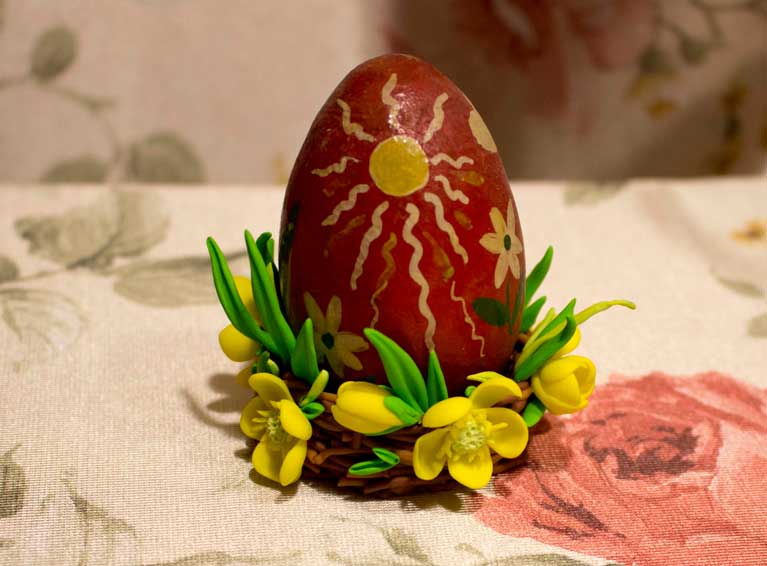 Дорогие ребята и уважаемые взрослые – прошу  вас фото выполненных работ выставить в беседе 2 класс в контакте.  